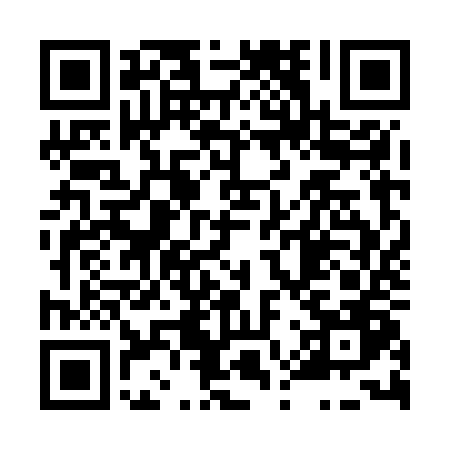 Prayer times for Bobrovniky, Czech RepublicWed 1 May 2024 - Fri 31 May 2024High Latitude Method: Angle Based RulePrayer Calculation Method: Muslim World LeagueAsar Calculation Method: HanafiPrayer times provided by https://www.salahtimes.comDateDayFajrSunriseDhuhrAsrMaghribIsha1Wed3:045:2312:445:508:0610:152Thu3:015:2112:445:518:0810:183Fri2:585:2012:445:518:0910:214Sat2:555:1812:445:528:1110:245Sun2:525:1612:445:538:1210:266Mon2:495:1512:445:548:1410:297Tue2:455:1312:445:558:1510:328Wed2:425:1212:445:568:1710:359Thu2:395:1012:445:578:1810:3810Fri2:365:0812:445:588:1910:4111Sat2:325:0712:445:598:2110:4312Sun2:295:0512:445:598:2210:4613Mon2:285:0412:446:008:2410:4914Tue2:275:0312:446:018:2510:5215Wed2:275:0112:446:028:2710:5216Thu2:265:0012:446:038:2810:5317Fri2:264:5912:446:048:2910:5418Sat2:254:5712:446:048:3110:5419Sun2:254:5612:446:058:3210:5520Mon2:244:5512:446:068:3310:5521Tue2:244:5412:446:078:3510:5622Wed2:234:5212:446:088:3610:5723Thu2:234:5112:446:088:3710:5724Fri2:234:5012:446:098:3810:5825Sat2:224:4912:446:108:4010:5826Sun2:224:4812:446:108:4110:5927Mon2:224:4712:446:118:4210:5928Tue2:214:4612:456:128:4311:0029Wed2:214:4612:456:128:4411:0130Thu2:214:4512:456:138:4511:0131Fri2:214:4412:456:148:4611:02